Vorarlberger Lehrlingsmodell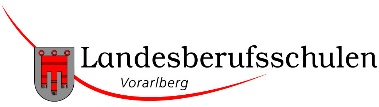 Lehre mit integrierter Vorbereitung auf die BerufsreifeprüfungNachmeldung zum Besuch der Freigegenstände Deutsch, Englisch und Mathematik 
(je 2 Unterrichtseinheiten wöchentlich)
Beginn: Mo, 09. September 2019 – Fr, 10. Juli 2020
2. Schulstufe/2. LehrjahrDer Besuch der Freigegenstände kann SchülerInnen/Lehrlingen empfohlen werden, wenn am Ende der 8. bzw. 9. Schulstufe in den Gegenständen Deutsch, Englisch und Mathematik folgende Beurteilungen vorliegen:nach dem Lehrplan der NMS: mindestens Befriedigend im Bereich der vertieften Allgemeinbildungnach dem Lehrplan der AHS: mindestens BefriedigendNachmeldungen: für Lehrlinge im 1. Lehrjahr möglich ab 10. Juni 19 bis Freitag, 05. Juli 2019 und           Nachmeldungen:   für Lehrlinge mit Quereinstieg ins 2 Lehrjahr (= 2 Schulstufe), Fr. 20. Sep. 2019Lehrlinge und Quereinsteiger/Innen, die sich im Zeitraum Juni bis September 2019 anmelden, haben einen verbindlichen Coaching-Nachmittag an der Freigegenstandsschule zu absolvieren. Dieses Coaching findet jeweils an dem vom Lehrling gewählten Standort statt. (siehe untenstehend).  Anmeldung bedeutet Anwesenheitspflicht!Leistungen werden beurteilt (Note in der Schulbesuchsbestätigung)Ich wähle folgenden Standort:	MONTAG, 09.09.19	   13:50 – 19:05 Uhr 	LBS Feldkirch	DIENSTAG, 10.09.19    13:30 – 19:00 Uhr	LBS Bregenz 3	MITTWOCH, 11.09.19   13:05 - 18:45 Uhr	LBS Dornbirn 1	FREITAG, 13.09.19       14:00 - 19:00 Uhr	LBS BludenzStammschule:	     		    weiblichFamilienname        	   Vorname	     	    männlichgeboren am        	   Sozialversicherungsnummer	     	Staatsbürgerschaft        	   Muttersprache	     	PLZ, Ort        	   Straße, Nr.	     	E-Mail        	    Telefon	     	Lehrbetrieb        	   Lehrberuf	     	Lehrbetriebsadresse      		    Telefonnummer      	E-Mail Lehrbetrieb       	    Ansprechperson      	Beilage zur Anmeldung: Kopie des Lehrvertrages und des letzten JahreszeugnissesLehrlingLehrberechtigterErziehungsberechtigte(r)